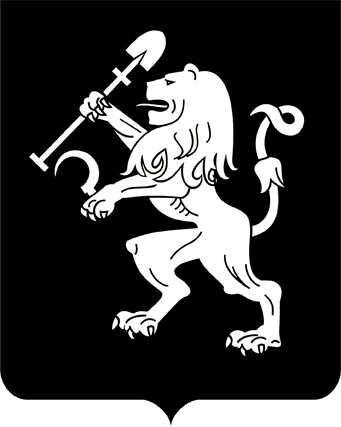 АДМИНИСТРАЦИЯ ГОРОДА КРАСНОЯРСКАПОСТАНОВЛЕНИЕО назначении общественных слушаний по проекту постановления администрации города об установлении публичного сервитута на часть земельного участка с кадастровым номером 24:50:0400416:11, расположенного по ул. МолоковаВ целях выявления и учета мнения, а также интересов жителей   города Красноярска по проекту постановления администрации города об установлении публичного сервитута на часть земельного участка               с кадастровым номером 24:50:0400416:11, в соответствии со ст. 23                Земельного кодекса Российской Федерации, ст. 16, 33 Федерального         закона от 06.10.2003 № 131-ФЗ «Об общих принципах организации местного самоуправления в Российской Федерации», Положением                 об организации и проведении публичных слушаний в городе Красноярске, утвержденным решением Красноярского городского Совета депутатов от 25.02.2009 № 5-72, постановлением администрации города              от 28.07.2015 № 490 «Об утверждении Регламента взаимодействия        органов администрации города при подготовке решений об установлении и прекращении публичных сервитутов на территории города Красноярска», руководствуясь ст. 41, 58, 59 Устава города Красноярска, ПОСТАНОВЛЯЮ:1. Назначить общественные слушания по проекту постановления администрации города об установлении публичного сервитута на часть земельного участка с кадастровым номером 24:50:0400416:11, расположенного по адресу: Красноярский край, г. Красноярск, ул. Молокова, участок 54, в целях ремонта объекта транспортной инфраструктуры – пешеходного моста (далее также – проект постановления).2. Провести открытое заседание по проекту постановления 31.10.2017 в 18:00 по адресу: г. Красноярск, ул. Карла Маркса, 95,               кабинет 303 (зал заседаний), 3-й этаж.3. Создать комиссию по проведению общественных слушаний                   по проекту постановления в составе согласно приложению.4. Прием письменных предложений по проекту постановления, вынесенному на общественные слушания, осуществляется по адресу:                г. Красноярск, ул. Карла Маркса, д. 95, кабинет 304, до 20.10.2017 включительно. 5. Прием письменных заявлений лиц, желающих участвовать в открытом заседании по проекту постановления, осуществляется по адресу: г. Красноярск, ул. Карла Маркса, 95, кабинет 304, до 26.10.2017 включительно.6. Опубликовать в газете «Городские новости» и разместить на официальном сайте администрации города в течение трех дней со дня принятия настоящего постановления:настоящее постановление;проект постановления администрации города об установлении публичного сервитута на часть земельного участка с кадастровым номером 24:50:0400416:11, расположенного по ул. Молокова.7. Постановление вступает в силу со дня его официального опубликования. Глава города                                                                          Э.Ш. АкбулатовПриложениек постановлению	администрации городаот ____________ № _________СОСТАВ комиссии по проведению общественных слушаний по проекту постановления администрации города об установлении публичного
сервитута на часть земельного участка с кадастровым номером 24:50:0400416:11, расположенного по ул. Молокова26.09.2017№ 618Несанов М.М.–исполняющий обязанности заместителя Главы города – руководителя департамента муниципального имущества и земельных отношений, председатель комиссии;Баранова Н.А.–начальник отдела территориального планирования, правил землепользования и проведения публичных слушаний управления архитектуры администрации города, заместитель председателя комиссии;Бузунова И.А. –заместитель начальника отдела территориального планирования, правил землепользования и проведения публичных слушаний управления архитектуры администрации города, секретарь комиссии; Антипина И.Р.–депутат Красноярского городского Совета депутатов (по согласованию);Бадюков А.А.–депутат Красноярского городского Совета депутатов (по согласованию);Бучель К.В.–генеральный директор АО «Исторический квартал» (по согласованию);Волков М.В.–начальник отдела сетей инженерно-техни-ческого обеспечения и ведения информационной системы обеспечения градостроительной деятельности управления архитектуры администрации города;Гордеев В.И.–депутат Красноярского городского Совета депутатов (по согласованию);Зуевский М.М.–заместитель директора муниципального предприятия города Красноярска «Проектный институт жилищно-гражданского строительства, планировки и застройки города»; Калужских Т.И.–заместитель руководителя юридического уп-равления администрации города;Кондрашев В.П.–депутат Красноярского городского Совета депутатов (по согласованию);Лисиенко Т.П.–главный градостроитель акционерного общества «Территориальный градостроительный институт «Красноярскгражданпроект» (по согласованию);Пагурец А.С.–заместитель директора по производству муниципального предприятия города Красноярска «Проектный институт жилищно-гражданского строительства, планировки и застройки го-рода»;Тихонов А.Г.–заместитель генерального директора общества с ограниченной ответственностью «Готика» (по согласованию);Торгунаков Г.Г.–депутат Красноярского городского Совета депутатов (по согласованию).